গণপ্রজাতন্ত্রী বাংলাদেশ সরকারউপজেলা নির্বাহী অফিসারের কার্যালয়, তানোর, রাজশাহীtanore.rajshahi.gov.bdস্মারক নং ০৫.৪৩.৮১৯৪.০০০.০৬.০০১.১৮-৫৫০				তারিখ:  16/4/২০১8 খ্রি:বিষয়:	২০১8-২০১9 অর্থ বছরে জেলা প্রশাসক এবং  উপজেলা নির্বাহী অফিসারের কার্যালয়ের বার্ষিক কর্মসম্পাদন             চুক্তি সংক্রান্ত  প্রস্তাবনা প্রেরণ।সূত্র:      জেলা প্রশাসক, রাজশাহী মহোদয়ের কার্যালয়ের  ( শিক্ষা ও কল্যাণ শাখা) 05/০4/২০১8 খ্রিঃ তারিখের            ০৫.৪৩.৮১০০.০২১.১৩০৯৬.১8- 313 (৯) নম্বর স্মারক।  	উপর্যুক্ত বিষয় ও সূত্রোক্ত স্মারক পত্রের প্রেক্ষিতে রাজশাহী জেলাধীন তানোর উপজেলার ২০১8-২০১9 অর্থ বছরে জেলা প্রশাসক, রাজশাহী এবং উপজেলা নির্বাহী অফিসার, তানোর, রাজশাহী এর বার্ষিক কর্মসম্পাদন চুক্তি  সংক্রান্ত প্রস্তাবনা নির্দিষ্ট ছক মোতাবেক প্রস্তুত পূর্বক  মহোদয়ের সদয় অবগতি ও পরবর্তী প্রয়োজনীয় ব্যবস্থা গ্রহণের জন্য এসাথে প্রেরণ করা হলো ।সংযুক্ত	:  বর্ণনামতে-২০ (কুড়ি) পাতা                                                                                                     -স্বাক্ষরিত/=নং ০৫.৪৩.৮১৯৪.০০০.০৬.০০১.১৮-৫৫০/১(১)				      তারিখ:  ১৬/০৪/২০১৮ খ্রি:অনুলিপি: সদয় অবগতির জন্য প্রেরণ করা হলো-০১।	বিভাগীয় কমিশনার, রাজশাহী বিভাগ, রাজশাহী                                                                       -স্বাক্ষরিত/=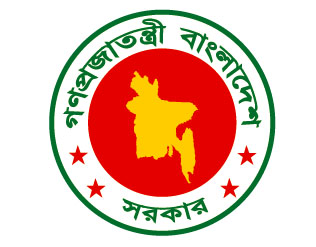 গণপ্রজাতন্ত্রী বাংলাদেশ সরকারউপজেলা নির্বাহী অফিসার, তানোর, রাজশাহীএবংজেলা প্রশাসক, রাজশাহী এর মধ্যে স্বাক্ষরিতবার্ষিক কর্মসম্পাদন চুক্তি১ জুলাই, ২০১৮- ৩০ জুন, ২০১৯সূচিপত্র    উপজেলা প্রশাসন, তানোর, রাজশাহী এর কর্মসম্পাদনের সার্বিক চিত্র                                ০১সাম্প্রতিক অর্জন, চ্যালেঞ্জ এবং ভবিষ্যৎ পরিকল্পনাঃসাম্প্রতিক বছরসমূহের (৩ বছরের) প্রধান অর্জনসমূহঃ০১) 	ই-ফাইলিং এর মাধ্যমে অফিসের দৈনন্দিন কার্যক্রম চলমান রয়েছে । ০২) 	অফিস কাজে স্বচ্ছতা আনয়নের লক্ষ্যে সমগ্র অফিস সিসি ক্যমেরার আওতায় আনা হয়েছে । ০৩) 	ফ্রন্ট ডেস্ক চালু কার্যক্রম প্রক্রিয়াধীন।০৪) 	ডে-কেয়ার সেন্টার স্থাপন কার্যক্রমপ্রক্রিয়াধীন।০৫) 	ভূমি সেবা সপ্তাহ পালনের মাধ্যমে ভূমি উন্নয়ন কর আদায় বৃদ্ধি পেয়েছে।০৬) 	উপজেলা নির্বাহী অফিসারের কার্যালয় ও সহকারী কমিশনার (ভূমি) অফিস এ সিসিটিভি ও ওয়াইফাই এর ব্যবস্থা 		গ্রহণ০৭) 	দরিদ্র ও মেধাবী ছাত্র-ছাত্রীদের মধ্যে শিক্ষাবৃত্তি প্রদান।০৮) 	মিড-ডে মিল কার্যক্রম চালু করা হয়েছে।০৯)     সকল শিক্ষা প্রতিষ্ঠানে সততা সংঘ গঠন করা হয়েছে।১০)	সততা ষ্টোর স্থাপন করা হয়েছে।১১)	দ্রুততম সময়ে অপরাধ নিয়ন্ত্রণকল্পে ই-মোবাইল কোর্ট চালু।১২)	উপজেলা মুক্তিযোদ্ধা কমপ্লেক্স ভবন নির্মাণের বিষয়টি প্রক্রিয়াধীন। সমস্যা এবং চ্যালেঞ্জসমূহঃ ০১) 	২০২১ সালের মধ্যে ডিজিটাল বাংলাদেশ গড়ার লক্ষ্যে কর্মচারীদের পর্যাপ্ত তথ্য ও যোগাযোগ প্রযুক্তিগত জ্ঞানের অভাব রয়েছে। ০২) 	প্রয়োজনীয় লোকবলের অভাব।০৩) 	জনবলের তূলনায় কম্পিউটারের স্বল্পতা।ভবিষ্যৎ পরিকল্পনাঃ ০১) 	তথ্য ও যোগাযোগ প্রযুক্তির মাধ্যমে জনসেবা নিশ্চিতকরণ।০২) 	উদ্ভাবনী উদ্যোগের মাধ্যমে সেবার মান বৃদ্ধিকরণ ও জনগণের দোরগোড়ায় সেবা পৌঁছে দেয়া।০৩) 	এ কার্যালয়কে Free Wifi Zone এ পরিণত করা।০৪)  	সকল কর্মচারীগণকে অফিস ব্যবস্থাপনা ও দক্ষতা বৃদ্ধি, ন্যাশনাল পোর্টাল ও ই-ফাইলিং ইত্যাদি প্রশিক্ষণ            প্রয়োজন।০৫) 	উপজেলা নির্বাহী অফিসারের কার্যালয়ে একটি কম্পিউটার ল্যাব স্থাপন।০৬) 	পর্যায়ক্রমে তানোর উপজেলাকে ভিক্ষুকমুক্ত করা। ০৭) 	উপজেলা নির্বাহী অফিসারের কার্যালয়ে সোলার প্যানেল স্থাপন।০৮) 	তানোর উপজেলার সকল সরকারী দপ্তরে ই-উপস্থিতির ব্যবস্থা।০৯) 	বাল্যবিবাহ নিরোধ কার্যক্রম জোরদার করা।১০) 	বেকার যুবক-যুবতীদের উচ্চতর আউটসোর্সিং প্রশিক্ষণ প্রদান। ১১)	      মাদক প্রতিরোধ ।১২)		সন্ত্রাস ও জঙ্গীবাদ নিরসন করে জন নিরাপত্তা নিশ্চিতকরণ। উপক্রমণিকা (Preamble)সরকারি দপ্তর/ সংস্থাসমূহের প্রাতিষ্ঠানিক দক্ষতা বৃদ্ধি, স্বচ্ছতা ও জবাবদিহিতা জোরদার করা, সুশাসন সংহতকরণ এবং সম্পদের যথাযথ ব্যবহার নিশ্চিতকরণের মাধ্যমে রুপকল্প ২০২১ এর যথাযথ বাস্তবায়নের লক্ষ্যে-উপজেলা নির্বাহী অফিসার, তানোর, রাজশাহীএবংজেলা প্রশাসক, রাজশাহী এর মধ্যে ২০১৭ সালের ----------------- মাসের ----------------- তারিখে এই বার্ষিক কর্মসম্পাদন চুক্তি স্বাক্ষরিত হল । এই চুক্তিতে স্বাক্ষরকারী উভয়পক্ষ নিম্নলিখিত বিষয়সমূহে সম্মত হলেনঃ০১) 	সচিবালয় নির্দেশমালা ২০১৪ মোতাবেক অফিস ব্যবস্থাপনা ।০২) 	ই-ফাইলিং এর কার্যক্রম নিশ্চিতকরণ ।০৩) 	আইসিটি কার্যক্রম জোরদারকরণ ।০৪) 	মানব সম্পদ উন্নয়ন০৫) 	স্বচ্ছ রাজস্ব ব্যবস্থাপনা নিশ্চিতকরণ ০৬) 	সাধারণ প্রশাসনিক ব্যবস্থাপনা জোরদারকরণ০৭) 	আর্থিক ব্যবস্থাপনার উন্নয়ন০৮) 	আইন শৃঙ্খলার উন্নয়ন  ০৯) 	স্থানীয় সরকারের কার্যক্রম জোরদারকরণ১০) 	রুপকল্প ২০২১ দ্রুত বাস্তবায়ন ১১) 	প্রেক্ষিত পরিকল্পনার আলোকে কর্মপন্থা নির্ধারণ১২) 	এসডিজির লক্ষ্যমাত্রা দ্রুত বাস্তবায়ন১৩) 	বাল্যবিবাহ নিরোধ কার্যক্রম বাস্তবায়ন।                                   সেকশন ১:                                                                   রূপকল্প (Vision), অভিলক্ষ্য (Mission), কৌশলগত উদ্দেশ্যসমূহ এবং কার্যাবলি১.১ রূপকল্প (Vision)	দক্ষ, গতিশীল,সেবামুখী, স্বচ্ছ ও জবাবদিহিতামূলক উপজেলা প্রশাসন।১.২ অভিলক্ষ্য (Mision)	প্রশাসনিক দক্ষতা বৃদ্ধি, আধুনিক তথ্যপ্রযুক্তি নির্ভর, উন্নয়নমূলক ও জনমূখী প্রশাসন প্রতিষ্ঠার মাধ্যমে মানসম্মত সেবা নিশ্চিতর্ভরভ\ভভভভ                  করা ।১.৩ কৌশলগত উদ্দেশ্যসমূহ (Strategic Objectives)০১. 	মানব সম্পদ উন্নয়ন ও প্রতিষ্ঠানিক সক্ষমতা বৃদ্ধিকরণ০২. 	স্বচ্ছ রাজস্ব ব্যবস্থাপনা নিশ্চিতকরণ০৩. 	স্বচ্ছ জবাবদিহিতামূলক প্রশাসনিক ব্যবস্থা নিশ্চিতকরণ০৪. 	মানসম্মত শিক্ষা ব্যবস্থা নিশ্চিতকরণ০৫. 	আইন শৃঙ্খলা ব্যবস্থার উন্নয়ন০৬. 	সামাজিক নিরাপত্তা ব্যবস্থাপনা কার্যক্রম জোরদারকরণ ১.৪ কার্যাবলি (Functions):০১.	উপজেলার আন্ত:বিভাগীয় প্রশাসনিক ও উন্নয়ন কর্মকান্ডের সমন্বয় এবং প্রধানমন্ত্রীর প্রতিশ্রুত প্রকল্পসমূহসহ 	স্থানীয় সরকার সংক্রান্ত কার্যক্রম, এনজিওদের কার্যক্রম তদারকি ও সমন্বয় এবং উপজেলার উন্নয়ন কর্মকাণ্ড বাস্তবায়নে সমন্বয়কারীর দায়িত্ব পালন।০২. 	সরকার কর্তৃক শিক্ষাবিষয়ক গৃহীত সকল নীতিমালা ও কর্মসূচির সুষ্ঠু বাস্তবায়ন, তত্ত্বাবধান, পরিবীক্ষণ ও সমন্বয়সাধন।০৩. 	দুর্যোগ ব্যবস্হাপনা এবং ত্রাণ ও পুনর্বাসন কার্যক্রম গ্রহণ, বাস্তবায়ন, তত্ত্বাবধান ও পরিবীক্ষণ।০৪.	উপজেলার রাজস্ব প্রশাসনের সার্বিক নিয়ন্ত্রণ, তত্ত্বাবধান এবং পরিবীক্ষণ।০৫.	উপজেলা ম্যাজিস্ট্রেসি ও নির্বাহী ম্যাজিস্ট্রেসি সম্পর্কিত যাবতীয় ক্ষমতা প্রয়োগ, মোবাইল কোর্ট পরিচালনা, উপজেলার সার্বিক আইন-শৃঙ্খলা রক্ষাপূর্বক জনজীবনে স্বস্তি আনয়ন এবং ভিভিআইপিদের নিরাপত্তা সংক্রান্ত কার্যাবলি এবং বিভিন্ন সামাজিক অপরাধ ও মানব পাচার রোধসহ প্রবাসী কল্যাণে যাবতীয় কার্যক্রম গ্রহণ;প্রতিরোধ/নিরসনে কার্যক্রম গ্রহণ।০৬. 	জাতীয় শুদ্ধাচার কৌশল বাস্তবায়ন এবং অভিযোগ নিষ্পত্তি ব্যবস্হাপনার আওতায় অভিযোগ নিষ্পত্তি।০৭.	জাতীয় ই-গর্ভনেন্স কার্যক্রম বাস্তবায়ন;সেবা পদ্ধতি সহজীকরণ, উপজেলা তথ্য বাতায়ন হালনাগাদকরণ, সোস্যাল মিডিয়া ব্যবহার, এবং বিভিন্ন পর্যায়ে তথ্য ও যোগাযোগ প্রযুক্তিসহ অন্যান্য বিষয়ে প্রশিক্ষণ কার্যক্রম পরিচালনা ও তদারকি।০৮. 	বাল্যবিবাহ নিরোধ কার্যক্রম বাস্তবায়ন।সেকশন-২কৌশলগত উদ্দেশ্য, অগ্রাধিকার, কার্যক্রম, কর্মসম্পাদন সূচক এবং লক্ষ্যমাত্রাসমূহআমি, উপজেলা নির্বাহী অফিসার,  তানোর, রাজশাহী গণপ্রজাতন্ত্রী বাংলাদেশ সরকারের জেলা প্রশাসক, রাজশাহী এর নিকট অঙ্গীকার করছি যে, বর্নিত ফলাফল অর্জনে সচেষ্ট থাকব। আমি, জেলা প্রশাসক, রাজশাহী, উপজেলা নির্বাহী অফিসার, তানোর, রাজশাহীর নিকট অঙ্গীকার করছি যে, এই চুক্তিতে বর্ণিত ফলাফল অর্জনে প্রয়োজনীয় সহযোগিতা প্রদান করব।স্বাক্ষরিত----------------------------------------------                       	-----------------------------উপজেলা নির্বাহী অফিসার, তানোর, রাজশাহী 				তারিখ ---------------------------------------------                    	---------------------------------জেলা প্রশাসক, রাজশাহী                   					তারিখসংযোজনী-১শব্দসংক্ষেপ (Acronyms)সংযোজনী-২ কর্মসম্পাদন সূচকসমূহ, বাস্তবায়নকারী এবং পরিমাপ পদ্ধতিএর বিবরণসংযোজনী-৩: অন্য দপ্তর/সংস্থার-বিভাগীয় দপ্তর, উপজেলা প্রশাসকের কার্যালয়, সিটি কর্পোরেশন,উপজেলা পরিষদ,পৌরসভা এর নিকট সুনির্দিষ্ট কর্মসম্পাদন চাহিদাসমূহজেলা প্রশাসকরাজশাহী(মুহা: শওকাত আলী)উপজেলা নির্বাহী অফিসারতানোর, রাজাশাহীটেলিফোনঃ ০২৪৭৮-৫১০০২ফ্যাক্সঃ ০2478-৫1083ই-মেইলঃ unotanore@mopa.gov.bd(মুহা: শওকাত আলী)উপজেলা নির্বাহী অফিসারতানোর, রাজাশাহীটেলিফোনঃ ০২৪৭৮-৫১০০২ফ্যাক্সঃ ০2478-৫1083ই-মেইলঃ unotanore@mopa.gov.bdক্রমিক নং‌বিবরণপৃষ্ঠা নং০১.কর্মসম্পাদনের সার্বিক চিত্র০১০২.উপক্রমণিকা০২০৩.সেকশন ১:রূপকল্প (vision),অভিলক্ষ্য (mission) কৌশলগত উদ্দেশ্যসমূহ এবং কার্যাবলি০৩০৪.সেকশন ২:কৌশলগত উদ্দেশ্য, অগ্রাধিকার, কার্যক্রম, কর্মসম্পাদন সূচক এবং লক্ষ্যমাত্রাসমূহ০৪০৫.সংযোজনী ১: শব্দসংক্ষেপ (Acronyms) ০৫০৬.সংযোজনী ২: কর্মসম্পাদন সূচকসমূহ, বাস্তবায়নকারী এবং পরিমাপ পদ্ধতি এর বিবরণ০৬০৭.সংযোজনী ৩:অন্য দপ্তর/সংস্থার....নিকট সুনির্দিষ্ট কর্মসম্পাদন চাহিদাসমূহ০৭কৌশলগতউদ্দেশ্য(Strategic Objectives)কৌশলগত উদ্দেশ্যের মান(Weight of Strategic Objective)কার্যক্রম(Activities)কর্মসম্পাদন সূচক(PerformanceIndicators)একক(Unit)কর্মসম্পাদন সূচকের মান(Weight of PerformanceIndicators)প্রকৃত অর্জনপ্রকৃত অর্জনলক্ষ্যমাত্রা/নির্ণায়ক২০১৭-১৮(Target /Criteria Value for FY 2017-18)লক্ষ্যমাত্রা/নির্ণায়ক২০১৭-১৮(Target /Criteria Value for FY 2017-18)লক্ষ্যমাত্রা/নির্ণায়ক২০১৭-১৮(Target /Criteria Value for FY 2017-18)লক্ষ্যমাত্রা/নির্ণায়ক২০১৭-১৮(Target /Criteria Value for FY 2017-18)লক্ষ্যমাত্রা/নির্ণায়ক২০১৭-১৮(Target /Criteria Value for FY 2017-18)প্রক্ষেপণ(Projection)২০১৮-১৯প্রক্ষেপণ(Projection)২০১৯-২০কৌশলগতউদ্দেশ্য(Strategic Objectives)কৌশলগত উদ্দেশ্যের মান(Weight of Strategic Objective)কার্যক্রম(Activities)কর্মসম্পাদন সূচক(PerformanceIndicators)একক(Unit)কর্মসম্পাদন সূচকের মান(Weight of PerformanceIndicators)২০১৫-১৬২০১৬-১৭অসাধারণঅতি উত্তমকৌশলগতউদ্দেশ্য(Strategic Objectives)কৌশলগত উদ্দেশ্যের মান(Weight of Strategic Objective)কার্যক্রম(Activities)কর্মসম্পাদন সূচক(PerformanceIndicators)একক(Unit)কর্মসম্পাদন সূচকের মান(Weight of PerformanceIndicators)২০১৫-১৬২০১৬-১৭১০০%৯০%৮০%৭০%৬০%১২৩৪৫৬৭৮৯১০১২৩৪৫উপজেলা প্রশাসনের কৌশলগত উদ্দেশ্যসমূহউপজেলা প্রশাসনের কৌশলগত উদ্দেশ্যসমূহউপজেলা প্রশাসনের কৌশলগত উদ্দেশ্যসমূহউপজেলা প্রশাসনের কৌশলগত উদ্দেশ্যসমূহউপজেলা প্রশাসনের কৌশলগত উদ্দেশ্যসমূহউপজেলা প্রশাসনের কৌশলগত উদ্দেশ্যসমূহউপজেলা প্রশাসনের কৌশলগত উদ্দেশ্যসমূহউপজেলা প্রশাসনের কৌশলগত উদ্দেশ্যসমূহউপজেলা প্রশাসনের কৌশলগত উদ্দেশ্যসমূহউপজেলা প্রশাসনের কৌশলগত উদ্দেশ্যসমূহউপজেলা প্রশাসনের কৌশলগত উদ্দেশ্যসমূহউপজেলা প্রশাসনের কৌশলগত উদ্দেশ্যসমূহউপজেলা প্রশাসনের কৌশলগত উদ্দেশ্যসমূহউপজেলা প্রশাসনের কৌশলগত উদ্দেশ্যসমূহউপজেলা প্রশাসনের কৌশলগত উদ্দেশ্যসমূহমানবসম্পদ উন্নয়ন ও প্রাতিষ্ঠানিক সক্ষমতা বৃদ্ধিকরণ১৪উপজেলা প্রশাসনে কর্মরত কর্মকর্তা/ কর্মচারীদের জন্য প্রশিক্ষণ আয়োজনপ্রশিক্ষণার্থীসংখ্যা০৬--৪০৩৬৩২২৮২৪--মানবসম্পদ উন্নয়ন ও প্রাতিষ্ঠানিক সক্ষমতা বৃদ্ধিকরণ১৪আইসিটি বিষয়ক প্রশিক্ষণ আয়োজনপ্রশিক্ষণার্থীসংখ্যা০৬-৫০৫৫৫০৪৪৩৯৩৩--কৌশলগতউদ্দেশ্য(Strategic Objectives)কৌশলগত উদ্দেশ্যের মান(Weight of Strategic Objective)কার্যক্রম(Activities)কর্মসম্পাদন সূচক(PerformanceIndicators)একক(Unit)কর্মসম্পাদন সূচকের মান(Weight of PerformanceIndicators)প্রকৃত অর্জনপ্রকৃত অর্জনলক্ষ্যমাত্রা/নির্ণায়ক২০১৭-১৮(Target /Criteria Value for FY 2017-18)লক্ষ্যমাত্রা/নির্ণায়ক২০১৭-১৮(Target /Criteria Value for FY 2017-18)লক্ষ্যমাত্রা/নির্ণায়ক২০১৭-১৮(Target /Criteria Value for FY 2017-18)লক্ষ্যমাত্রা/নির্ণায়ক২০১৭-১৮(Target /Criteria Value for FY 2017-18)লক্ষ্যমাত্রা/নির্ণায়ক২০১৭-১৮(Target /Criteria Value for FY 2017-18)প্রক্ষেপণ(Projection)২০১৮-১৯প্রক্ষেপণ(Projection)২০১৯-২০কৌশলগতউদ্দেশ্য(Strategic Objectives)কৌশলগত উদ্দেশ্যের মান(Weight of Strategic Objective)কার্যক্রম(Activities)কর্মসম্পাদন সূচক(PerformanceIndicators)একক(Unit)কর্মসম্পাদন সূচকের মান(Weight of PerformanceIndicators)২০১৫-১৬২০১৬-১৭অসাধারণঅতি উত্তমউত্তমচলতি মানচলতি মানের নিম্নেকৌশলগতউদ্দেশ্য(Strategic Objectives)কৌশলগত উদ্দেশ্যের মান(Weight of Strategic Objective)কার্যক্রম(Activities)কর্মসম্পাদন সূচক(PerformanceIndicators)একক(Unit)কর্মসম্পাদন সূচকের মান(Weight of PerformanceIndicators)২০১৫-১৬২০১৬-১৭১০০%৯০%৮০%৭০%৬০%১২৩৪৫৬৭৮৯১০১১১২১৩১৪১৫উপজেলায় শূণ্য পদে নিয়োগের ব্যবস্থা করানিয়োগপ্রাপ্তসংখ্যা----------পেনশন দ্রুত নিষ্পত্তিকরণনিষ্পত্তিকৃত পেনশন%০২০১১০০%৯০%৮০%----স্বচ্ছ রাজস্ব ব্যবস্থাপনা নিশ্চিতকরণ১৮উপজেলা রাজস্ব সম্মেলন অনুষ্ঠানঅনুষ্ঠিত সভাসংখ্যা০৫১২১২১২১১১০৮৭--স্বচ্ছ রাজস্ব ব্যবস্থাপনা নিশ্চিতকরণ১৮আপীল/রিভিশন মামলা দ্রুত নিষ্পত্তিকরণনিস্পত্তিকৃত মামলা/রিভিশনসংখ্যা----------স্বচ্ছ রাজস্ব ব্যবস্থাপনা নিশ্চিতকরণ১৮পরিদর্শন কার্যক্রম সম্পন্নকরণপরিদর্শনকৃত অফিসসংখ্যা০২-৩৬৩২২৮২৫২১---কৌশলগতউদ্দেশ্য(Strategic Objectives)কৌশলগত উদ্দেশ্যের মান(Weight of Strategic Objective)কার্যক্রম(Activities)কর্মসম্পাদন সূচক(PerformanceIndicators)একক(Unit)কর্মসম্পাদন সূচকের মান(Weight of PerformanceIndicators)প্রকৃত অর্জনপ্রকৃত অর্জনলক্ষ্যমাত্রা/নির্ণায়ক২০১৭-১৮(Target /Criteria Value for FY 2017-18)লক্ষ্যমাত্রা/নির্ণায়ক২০১৭-১৮(Target /Criteria Value for FY 2017-18)লক্ষ্যমাত্রা/নির্ণায়ক২০১৭-১৮(Target /Criteria Value for FY 2017-18)লক্ষ্যমাত্রা/নির্ণায়ক২০১৭-১৮(Target /Criteria Value for FY 2017-18)লক্ষ্যমাত্রা/নির্ণায়ক২০১৭-১৮(Target /Criteria Value for FY 2017-18)প্রক্ষেপণ(Projection)২০১৮-১৯প্রক্ষেপণ(Projection)২০১৯-২০কৌশলগতউদ্দেশ্য(Strategic Objectives)কৌশলগত উদ্দেশ্যের মান(Weight of Strategic Objective)কার্যক্রম(Activities)কর্মসম্পাদন সূচক(PerformanceIndicators)একক(Unit)কর্মসম্পাদন সূচকের মান(Weight of PerformanceIndicators)২০১৫-১৬২০১৬-১৭অসাধারণঅতি উত্তমউত্তমচলতি মানচলতি মানের নিম্নেকৌশলগতউদ্দেশ্য(Strategic Objectives)কৌশলগত উদ্দেশ্যের মান(Weight of Strategic Objective)কার্যক্রম(Activities)কর্মসম্পাদন সূচক(PerformanceIndicators)একক(Unit)কর্মসম্পাদন সূচকের মান(Weight of PerformanceIndicators)২০১৫-১৬২০১৬-১৭১০০%৯০%৮০%৭০%৬০%১২৩৪৫৬৭৮৯১০১১১২১৩১৪১৫ভূমি রেকর্ড হালনাগাদকরণহালনাগাদকৃত খতিয়ানসংখ্যা০৫৩৮০০৪০০০টি৪১০০টি৩৬৯০৩২৮০২৮৭০২৪৬০--ভূমি উন্নয়ন কর তদারকি করাআদায়কৃত ভূমি উন্নয়ন কর%০৬-১০২%১০০%৯০%৮০%৭০%৬০--স্বচ্ছজবাবদিহিতামূলক প্রশাসনিক ব্যবস্থা নিশ্চিতকরণ১৫উপজেলা উন্নয়ন সমন্বয় কমিটির সভা জোরদারকরণঅনুষ্ঠিত সভাসংখ্যা০২১২১২১২১১১০০৮০৭--স্বচ্ছজবাবদিহিতামূলক প্রশাসনিক ব্যবস্থা নিশ্চিতকরণ১৫নির্ধারিত সময়ে রির্পোট/রির্টান প্রেরণপ্রেরিত রির্পোট%০২১০০%১০০%১০০%৯০%৮০%৭০%৬০--স্বচ্ছজবাবদিহিতামূলক প্রশাসনিক ব্যবস্থা নিশ্চিতকরণ১৫জেলা প্রশাসক সম্মেলনের সিদ্ধান্ত বাস্তবায়নসিদ্ধান্ত বাস্তবায়ন%০২১০০%১০০%১০০%৯০%৮০%৭০%৬০--কৌশলগতউদ্দেশ্য(Strategic Objectives)কৌশলগত উদ্দেশ্যের মান(Weight of Strategic Objective)কার্যক্রম(Activities)কর্মসম্পাদন সূচক(PerformanceIndicators)একক(Unit)কর্মসম্পাদন সূচকের মান(Weight of PerformanceIndicators)প্রকৃত অর্জনপ্রকৃত অর্জনলক্ষ্যমাত্রা/নির্ণায়ক২০১৭-১৮(Target /Criteria Value for FY 2017-18)লক্ষ্যমাত্রা/নির্ণায়ক২০১৭-১৮(Target /Criteria Value for FY 2017-18)লক্ষ্যমাত্রা/নির্ণায়ক২০১৭-১৮(Target /Criteria Value for FY 2017-18)লক্ষ্যমাত্রা/নির্ণায়ক২০১৭-১৮(Target /Criteria Value for FY 2017-18)লক্ষ্যমাত্রা/নির্ণায়ক২০১৭-১৮(Target /Criteria Value for FY 2017-18)প্রক্ষেপণ(Projection)২০১৮-১৯প্রক্ষেপণ(Projection)২০১৯-২০কৌশলগতউদ্দেশ্য(Strategic Objectives)কৌশলগত উদ্দেশ্যের মান(Weight of Strategic Objective)কার্যক্রম(Activities)কর্মসম্পাদন সূচক(PerformanceIndicators)একক(Unit)কর্মসম্পাদন সূচকের মান(Weight of PerformanceIndicators)২০১৫-১৬২০১৬-১৭অসাধারণঅতি উত্তমউত্তমচলতি মানচলতি মানের নিম্নেকৌশলগতউদ্দেশ্য(Strategic Objectives)কৌশলগত উদ্দেশ্যের মান(Weight of Strategic Objective)কার্যক্রম(Activities)কর্মসম্পাদন সূচক(PerformanceIndicators)একক(Unit)কর্মসম্পাদন সূচকের মান(Weight of PerformanceIndicators)২০১৫-১৬২০১৬-১৭১০০%৯০%৮০%৭০%৬০%১২৩৪৫৬৭৮৯১০১১১২১৩১৪১৫দাপ্তরিক কাজে আইসিটি ব্যবহার নিশ্চিতকরণই-ফাইল এর মাধ্যমে নিষ্পত্তিকৃত পত্র%০২০০২৫%৯৫%৮৬%৭৬%৬৭%৫৭--বিভিন্ন উন্নয়ন মূলক কার্যক্রম পরিদর্শনপরিদর্শনকৃত প্রকল্পসংখ্যা০২৬৫৬৬৬৬৫৯৫৩৪৬৪০--অডিট আপত্তি দ্রুত নিষ্পত্তিকরণনিষ্পত্তিকৃত অডিট আপিত্তসংখ্যা০২০৩-০৪০৪০৩০৩০২--গণশুনানীগণশুনানী প্রাপ্ত তথ্যসংখ্যা০২২৫০২৫২২৫২২২৭২০১১৭৬---তথ্য অধিকার আইন নিষ্পত্তিকরণপ্রদানকৃত তথ্যসংখ্যা০১০২০৩০৩০২০১----মানসম্মত শিক্ষা ব্যবস্থা নিশ্চিতকরণ০৮মিড-ডে মিল চালুকরণচালুকৃত বিদ্যালয়সংখ্যা০২০২১০১২১১১০০৮০৭--কৌশলগতউদ্দেশ্য(Strategic Objectives)কৌশলগত উদ্দেশ্যের মান(Weight of Strategic Objective)কার্যক্রম(Activities)কর্মসম্পাদন সূচক(PerformanceIndicators)একক(Unit)কর্মসম্পাদন সূচকের মান(Weight of PerformanceIndicators)প্রকৃত অর্জনপ্রকৃত অর্জনলক্ষ্যমাত্রা/নির্ণায়ক২০১৭-১৮(Target /Criteria Value for FY 2017-18)লক্ষ্যমাত্রা/নির্ণায়ক২০১৭-১৮(Target /Criteria Value for FY 2017-18)লক্ষ্যমাত্রা/নির্ণায়ক২০১৭-১৮(Target /Criteria Value for FY 2017-18)লক্ষ্যমাত্রা/নির্ণায়ক২০১৭-১৮(Target /Criteria Value for FY 2017-18)লক্ষ্যমাত্রা/নির্ণায়ক২০১৭-১৮(Target /Criteria Value for FY 2017-18)প্রক্ষেপণ(Projection)২০১৮-১৯প্রক্ষেপণ(Projection)২০১৯-২০কৌশলগতউদ্দেশ্য(Strategic Objectives)কৌশলগত উদ্দেশ্যের মান(Weight of Strategic Objective)কার্যক্রম(Activities)কর্মসম্পাদন সূচক(PerformanceIndicators)একক(Unit)কর্মসম্পাদন সূচকের মান(Weight of PerformanceIndicators)২০১৫-১৬২০১৬-১৭অসাধারণঅতি উত্তমউত্তমচলতি মানচলতি মানের নিম্নেকৌশলগতউদ্দেশ্য(Strategic Objectives)কৌশলগত উদ্দেশ্যের মান(Weight of Strategic Objective)কার্যক্রম(Activities)কর্মসম্পাদন সূচক(PerformanceIndicators)একক(Unit)কর্মসম্পাদন সূচকের মান(Weight of PerformanceIndicators)২০১৫-১৬২০১৬-১৭১০০%৯০%৮০%৭০%৬০%১২৩৪৫৬৭৮৯১০১১১২১৩১৪১৫নিয়মিত শিক্ষা প্রতিষ্ঠান পরিদর্শন জোরদার করণপরিদর্শনকৃত প্রতিষ্ঠান%০২৪৮৪৮৪৮৪৩৩৮৩৪২৯--মানসম্মত শিক্ষাব্যবস্থা চালুচালুকৃত বিদ্যালয়সংখ্যা০২১১১৭২০১৮১৬১৪১২--মাল্টিমিডিয়া ক্লাসরুম নিশ্চিতকরণমাল্টিমিডিয়া ক্লাসরুম প্রাপ্ত প্রতিষ্ঠানের সংখ্যাসংখ্যা০২৬১৬১৬১৫৫৪৯৪৩৩৭--আইন শৃঙ্খলা ব্যবস্থার উন্নয়ন২০উপজেলা আইন শৃংখলা কমিটির সভাঅনুষ্ঠিত সভাসংখ্যা০৫১২১২১২১১১০০৯---কৌশলগতউদ্দেশ্য(Strategic Objectives)কৌশলগত উদ্দেশ্যের মান(Weight of Strategic Objective)কার্যক্রম(Activities)কর্মসম্পাদন সূচক(PerformanceIndicators)একক(Unit)কর্মসম্পাদন সূচকের মান(Weight of PerformanceIndicators)প্রকৃত অর্জনপ্রকৃত অর্জনলক্ষ্যমাত্রা/নির্ণায়ক২০১৭-১৮(Target /Criteria Value for FY 2017-18)লক্ষ্যমাত্রা/নির্ণায়ক২০১৭-১৮(Target /Criteria Value for FY 2017-18)লক্ষ্যমাত্রা/নির্ণায়ক২০১৭-১৮(Target /Criteria Value for FY 2017-18)লক্ষ্যমাত্রা/নির্ণায়ক২০১৭-১৮(Target /Criteria Value for FY 2017-18)লক্ষ্যমাত্রা/নির্ণায়ক২০১৭-১৮(Target /Criteria Value for FY 2017-18)প্রক্ষেপণ(Projection)২০১৮-১৯প্রক্ষেপণ(Projection)২০১৯-২০কৌশলগতউদ্দেশ্য(Strategic Objectives)কৌশলগত উদ্দেশ্যের মান(Weight of Strategic Objective)কার্যক্রম(Activities)কর্মসম্পাদন সূচক(PerformanceIndicators)একক(Unit)কর্মসম্পাদন সূচকের মান(Weight of PerformanceIndicators)২০১৫-১৬২০১৬-১৭অসাধারণঅতি উত্তমউত্তমচলতি মানচলতি মানের নিম্নেকৌশলগতউদ্দেশ্য(Strategic Objectives)কৌশলগত উদ্দেশ্যের মান(Weight of Strategic Objective)কার্যক্রম(Activities)কর্মসম্পাদন সূচক(PerformanceIndicators)একক(Unit)কর্মসম্পাদন সূচকের মান(Weight of PerformanceIndicators)২০১৫-১৬২০১৬-১৭১০০%৯০%৮০%৭০%৬০%১২৩৪৫৬৭৮৯১০১১১২১৩১৪১৫জাতীয় চোরাচালান প্রতিরোধ টাস্কর্ফোস কমিটির সভাঅনুষ্ঠিত সভাসংখ্যা০৪১২১২১২১১১০৯---নির্বাহী কোর্টের মামলা নিস্পত্তিকরণনিষ্পত্তিকৃত মামলা%০৫১০০%১০০%১০০%৯০%৮০%৭০%---নিয়মিত মোবাইলকোর্ট পরিচালনামোবাইলকোর্ট সম্পন্নসংখ্যা০৬১২১৭২১০০৯০৮০৭০---কৌশলগতউদ্দেশ্য(Strategic Objectives)কৌশলগত উদ্দেশ্যের মান(Weight of Strategic Objective)কার্যক্রম(Activities)কর্মসম্পাদন সূচক(PerformanceIndicators)একক(Unit)কর্মসম্পাদন সূচকের মান(Weight of PerformanceIndicators)প্রকৃত অর্জনপ্রকৃত অর্জনলক্ষ্যমাত্রা/নির্ণায়ক২০১৭-১৮(Target /Criteria Value for FY 2017-18)লক্ষ্যমাত্রা/নির্ণায়ক২০১৭-১৮(Target /Criteria Value for FY 2017-18)লক্ষ্যমাত্রা/নির্ণায়ক২০১৭-১৮(Target /Criteria Value for FY 2017-18)লক্ষ্যমাত্রা/নির্ণায়ক২০১৭-১৮(Target /Criteria Value for FY 2017-18)লক্ষ্যমাত্রা/নির্ণায়ক২০১৭-১৮(Target /Criteria Value for FY 2017-18)প্রক্ষেপণ(Projection)২০১৮-১৯প্রক্ষেপণ(Projection)২০১৯-২০কৌশলগতউদ্দেশ্য(Strategic Objectives)কৌশলগত উদ্দেশ্যের মান(Weight of Strategic Objective)কার্যক্রম(Activities)কর্মসম্পাদন সূচক(PerformanceIndicators)একক(Unit)কর্মসম্পাদন সূচকের মান(Weight of PerformanceIndicators)২০১৫-১৬২০১৬-১৭অসাধারণঅতি উত্তমউত্তমচলতি মানচলতি মানের নিম্নেকৌশলগতউদ্দেশ্য(Strategic Objectives)কৌশলগত উদ্দেশ্যের মান(Weight of Strategic Objective)কার্যক্রম(Activities)কর্মসম্পাদন সূচক(PerformanceIndicators)একক(Unit)কর্মসম্পাদন সূচকের মান(Weight of PerformanceIndicators)২০১৫-১৬২০১৬-১৭১০০%৯০%৮০%৭০%৬০%১২৩৪৫৬৭৮৯১০১১১২১৩১৪১৫সামাজিক নিরাপত্তা  ব্যবস্থাপনা জোরদার করণ৫মুক্তিযোদ্ধাদের সম্মানী ভাতা বিতরণের কার্যকর ব্যবস্থা গ্রহণভাতাভোগী মুক্তিযোদ্ধার সংখ্যা%০২১০০%১০০%১০০%৯০%৮০%৭০%---সামাজিক নিরাপত্তা  ব্যবস্থাপনা জোরদার করণ৫গুচ্ছগ্রাম সৃজনগুচ্ছগ্রাম সৃজিতসংখ্যা০৩০০০১০১০১-----ক্রমিক নংশব্দ সংক্ষেপবিবরণ০১.সায়রাত মহালজলমহাল, বালুমহাল, পাথরমহাল, লবণমহাল, চিংড়ীমহাল ইত্যাদি০২.ইউ এন ওউপজেলা নির্বাহী অফিসার০৩.এসি ল্যান্ডসহকারী কমিশনার (ভূমি)০৪.ওসিঅফিসার ইন-চার্জ০৫.ডিজিএমডেপুটি জেনারেল ম্যানেজার০৬.টি এইচ ওথানা স্বাস্থ্য কর্মকর্তা০৭.ইউ ইউপজেলা প্রকৌশলী০৮.ইউ এস ই ওউপজেলা মাধ্যমিক শিক্ষা অফিসার০৯.টি ই ওথানা শিক্ষা অফিসার১০.পি আই ওপ্রকল্প বাস্তবায়ন কর্মকর্তা১১.এন জি ওনন গভর্নমেন্ট অর্গানাইজেশন১২.এস এফস্টেটমেন্ট অফ ফ্যাক্ট১৩.ইউপিইউনিয়ন পরিষদ১৪.ইউ ডি সিইউনিয়ন ডিজিটাল সেন্টার১৫.টি আরটেস্ট রিলিফ১৬.কাবিটাকাজের বিনিময়ে টাকা১৭.কাবিখাকাজের বিনিময়ে খাদ্য১৮.ইউজিপিপিএ্যামপ্লয়মেন্ট জেনারেশন প্রোগ্রাম ফর দ্যা পুরেস্ট১৯.ই ফাইলিংইলেক্ট্রনিক ফাইলিং২০.ই-মোবাইল মোর্টইলেক্ট্রনিক মোবাইল কোর্টক্রমিক নম্বরকার্যক্রমকর্মসম্পাদন সূচকবিবরণবাস্তবায়নকারী ইউনিটপরিমাপ পদ্ধতি এবং উপাত্তসূত্রসাধারণ মন্তব্য০১উপজেলা মাসিক সাধারণ সভা অনুষ্ঠানঅনুষ্ঠিত সভাউপজেলার বিভিন্ন দপ্তরের উন্নয়ন কার্যক্রম পর্যালোচনা ও সমন্বয়করণউপজেলা পরিষদ কার্যালয়কার্যবিবরণী০২উপজেলা মাসিক সাধারণ সভার সিদ্ধান্ত বাস্তবায়নসিদ্ধান্ত বাস্তবায়িতপূর্ববর্তী মাসিক সভায় গৃহীত সিদ্ধান্তের বাস্তবায়ন অগ্রগতি পর্যালোচনা করণউপজেলা পরিষদ কার্যালয়কার্যবিবরণী০৩বিভিন্ন উন্নয়ন মূলক কার্যক্রম পরিদর্শণপরিদর্শণকৃত প্রকল্পউপজেলার বিভিন্ন উন্নয়ণ প্রকল্প সরেজমিন পরিদর্শণ ও কাজের গুণগত মান নিশ্চিতকরণউপজেলা পরিষদ কার্যালয়/ উপজেলা নির্বাহী অফিসারের কার্যালয়/ উপজেলা প্রকৌশলীর কার্যালয়/ উপজেলা প্রকল্প বাস্তবায়ন কার্যালয়পরিদর্শণ প্রতিবেদন০৪এনজিও বিষয়ক সমন্বয় সভাঅনুষ্ঠিত সভাউপজেলায় কর্মরত এনজিও সমূহের কার্যক্রম পর্যালোচনা, পরিবিক্ষণ ও সমন্বয়করণউপজেলা নির্বাহী অফিসারের কার্যালয়কার্যবিবরণী০৫এনজিও বিষয়ক সমন্বয় সভার সিদ্ধান্ত বাস্তবায়নসিদ্ধান্ত বাস্তবায়িতপূর্ববর্তী মাসিক সভায় গৃহীত সিদ্ধান্তের বাস্তবায়ন অগ্রগতি পর্যালোচনা করণউপজেলা নির্বাহী অফিসারের কার্যালয়কার্যবিবরণী০৬ক্ষুদ্র ঋণ কার্যক্রম পরিদর্শন/ দর্শণপরিদর্শণ/ দর্শণবিভিন্ন এনজিও এবং সরকারী সংস্থা কর্তৃক পরিচালিত ক্ষুদ্র ঋণ কার্যক্রম সরেজমিনে যাচাইকরণ ও উপকারভোগীদের সাথে মত বিনিময়উপজেলা নির্বাহী অফিসারের কার্যালয়পরিদর্শণ/ দর্শণ প্রতিবেদন০৭ইউনিয়ন পরিষদ পরিদর্শণ/ দর্শণপরিদর্শণ/ দর্শণইউনিয়ন পরিষদ দর্শণ/ পরিদর্শণ ও প্রয়োজনীয় নির্দেশনা প্রদানউপজেলা নির্বাহী অফিসারের কার্যালয়পরিদর্শণ/ দর্শণ প্রতিবেদন০৮ত্রাণ ও পুনর্বাসন এবং দূর্যোগ ব্যবস্থাপনা সম্পর্কিত সভাঅনুষ্ঠিত সভাউপজেলার দূর্যোগ, সম্ভাব্য দুর্যোগ সম্পর্কে প্রস্তুতি, উদ্ধার ও ত্রান কার্যক্রম পরিচালন ও গৃহীত বিভিন্ন কার্যক্রমের সমন্বয় সাধনউপজেলা প্রকল্প বাস্তবায়ন কার্যালয়সভার প্রতিবেদন০৯ত্রাণ ও পুনর্বাসন এবং দূর্যোগ ব্যবস্থাপনা সম্পর্কিত সভার সিদ্ধান্ত বাস্তবায়নসিদ্ধান্ত বাস্তবায়িতপূর্ববর্তী মাসিক সভায় গৃহীত সিদ্ধান্তের বাস্তবায়ন অগ্রগতি পর্যালোচনা করণউপজেলা প্রকল্প বাস্তবায়ন কার্যালয়সভার প্রতিবেদন১০দূর্যোগ ক্ষতিগ্রস্থ এলাকা তাৎক্ষনিক দর্শণ /পরিদর্শণপরিদর্শণ/ দর্শণদূর্যোগ ক্ষতিগ্রস্থ এলকায় তাৎক্ষনিক গমন করে ক্ষতিগ্রস্থদের ক্ষয়ক্ষতি নিরুপন ও ত্রাণ সহায়তা প্রদানউপজেলা নির্বাহী অফিসারের কার্যালয়/ উপজেলা প্রকল্প বাস্তবায়ন কার্যালয়পরিদর্শণ/ দর্শণ প্রতিবেদন১১মুক্তিযোদ্ধাদের সম্মানীভাতা বিতরণ কার্যক্রম তদারকিভাতা বিতরণ কার্যক্রম তদারকিকরণউপজেলার তালিকাভুক্ত মুক্তিযোদ্ধাদের অনুকূলে সরকার কর্তৃক ছাড়কৃত সম্মানীভাতা নির্ধারিত সময়ের মধ্যে সবার মধ্যে বিতরণ নিশ্চিতকরণউপজেলা নির্বাহী অফিসারের কার্যালয়/ উপজেলা সমাজসেবা কার্যালয়বিতরণ সংক্রান্ত প্রতিবেদনক্রমিক নম্বরকার্যক্রমকর্মসম্পাদন সূচকবিবরণবাস্তবায়নকারী ইউনিটপরিমাপ পদ্ধতি এবং উপাত্তসূত্রসাধারণ মন্তব্য১২প্রতিবন্ধী ভাতা প্রদান কার্যক্রম তদারকিভাতা বিতরণ কার্যক্রম তদারকিকরণউপজেলার তালিকাভুক্ত প্রতিবন্ধীদের অনুকূলে সরকার কর্তৃক ছাড়কৃত ভাতা নির্ধারিত সময়ের মধ্যে সবার মধ্যে বিতরণ নিশ্চিতকরণউপজেলা নির্বাহী অফিসারের কার্যালয়/ উপজেলা সমাজসেবা কার্যালয়বিতরণ সংক্রান্ত প্রতিবেদন১৩বিধবা ভাতা প্রদান কার্যক্রম তদারকিভাতা বিতরণ কার্যক্রম তদারকিকরণউপজেলার তালিকাভুক্ত বিধবাদের অনুকূলে সরকার কর্তৃক ছাড়কৃত ভাতা নির্ধারিত সময়ের মধ্যে সবার মধ্যে বিতরণ নিশ্চিতকরণউপজেলা নির্বাহী অফিসারের কার্যালয়/ উপজেলা সমাজসেবা কার্যালয়বিতরণ সংক্রান্ত প্রতিবেদন১৪সামাজিক নিরাপত্তামুলক প্রকল্পের বাস্তবায়ন পরিবিক্ষণপরিবিক্ষণকৃত প্রকল্পগৃহীত প্রকল্প সরেজমিনে পরিদর্শণ করে গুণগতমান যাচাইকরণ এবং সুবিধাভোগীদের সাথে মত বিনিময়উপজেলা নির্বাহী অফিসারের কার্যালয়/ উপজেলা সমাজসেবা কার্যালয়পরিদর্শণ প্রতিবেদন ও সংশ্লিষ্ট প্রকল্প প্রস্তাব১৫প্রতিবন্ধীদের শিক্ষা ও অন্যান্য কল্যাণমুলক কাজে সহায়তা প্রদানসহায়তা প্রদত্তউপজেলার তালিকাভুক্ত প্রতিবন্ধীদের অনুকূলে শিক্ষা ও অন্যান্য কল্যাণমুলক কাজে সরকার কর্তৃক প্রদত্ত সহায়তা উপর্যুক্তদের মাঝে  নির্ধারিত সময়ের মধ্যে সবার মধ্যে বিতরণ নিশ্চিতকরণউপজেলা নির্বাহী অফিসারের কার্যালয়/ উপজেলা সমাজসেবা কার্যালয়সংশ্লিষ্ট প্রতিবেদন১৬সকল তথ্য উপজেলা তথ্য বাতায়নে নিয়োমিত হালনাগাদকরণতথ্য হালনাগাদকৃতসকল গুরুত্বপূর্ণ তথ্য উপজেলা তথ্য বাতায়নে নিয়োমিত হালনাগাদ নিশ্চিতকরণউপজেলা নির্বাহী অফিসারের কার্যালয় ও সংশ্লিষ্ট সকল দপ্তরউপজেলা নির্বাহী অফিসার কর্তৃক তথ্য বাতায়ন নিয়োমিত যাচাইকরণ১৭উপজেলা প্রশাসন কর্তৃক শিক্ষা প্রতিষ্ঠান পরিদর্শণ/ দর্শণশিক্ষা প্রতিষ্ঠান পরিদর্শণ/ দর্শণকৃতউপজেলা নির্বাহী অফিসার কর্তৃক শিক্ষা প্রতিষ্ঠান পরিদর্শণ/ দর্শণ ও শিক্ষার গুণগত মান উন্নয়নে প্রয়োজনীয় ব্যবস্থা গ্রহণউপজেলা নির্বাহী অফিসারের কার্যালয়পরিদর্শণ/ দর্শণ প্রতিবেদন১৮নকলমুক্ত ও সুষ্ঠ পাবলিক পরীক্ষা পরিচালনাপরিচালিত পাবলিক পরীক্ষাপাবলিক পরীক্ষার প্রশ্নপত্র প্রয়োজনীয় স্কোয়াড সহকারে জেলা ট্রেজারী হতে আনায়ন পূর্বক থানা লকারে সংরক্ষণ এবং উপর্যুক্ত নিরাপত্তাসহকারে পরীক্ষা কেন্দ্রে পৌছানো নিশ্চিতকরণ এবং আইন-শৃঙ্খলা রক্ষাউপজেলা নির্বাহী অফিসারের কার্যালয়, উপজেলা মাধ্যমিক শিক্ষা অফিস এবং থানাসংশ্লিষ্ট পাবলিক পরীক্ষার বার্ষিক প্রতিবেদন১৯মাল্টিমিডিয়া ক্লাসরুম চালুকরণনিবন্ধনকৃত প্রতিষ্ঠানের মধ্যে ক্লাসরুম চালুকৃতশিক্ষক ও এসএমসিকে মোটিভেট করার মাধ্যমে মাল্টিমিডিয়া ক্লাসরুম চালুকরণউপজেলা নির্বাহী অফিসারের কার্যালয়, উপজেলা মাধ্যমিক শিক্ষা অফিসনিবন্ধনকৃত প্রতিষ্ঠানের মধ্যে ক্লাসরুম চালুকৃত বিদ্যালয় সংক্রান্ত প্রতিবেদন২০ইউ ডি সি দর্শণ/ পরিদর্শণদর্শণ/ পরিদর্শণকৃতইউ ডি সি দর্শণ/ পরিদর্শণ ও প্রয়োজনীয় নির্দেশনা/ সহযোগিতা প্রদানউপজেলা নির্বাহী অফিসারের কার্যালয়পরিদর্শণ/ দর্শণ প্রতিবেদনক্রমিক নম্বরকার্যক্রমকর্মসম্পাদন সূচকবিবরণবাস্তবায়নকারী ইউনিটপরিমাপ পদ্ধতি এবং উপাত্তসূত্রসাধারণ মন্তব্য২১ইউ ডি সি সমূহে সরকারী সেবা প্রাপ্তির কার্যক্রম আউটলেট হিসেবে চালুকরণকার্যকর ইউ ডি সি চালুকৃতউপজেলা পরিষদ/ ইউপির সহযোগিতায় উদ্যোক্তাদের দক্ষ করার মাধ্যমে সকল অনলাইন সেবা, সরকারী বিভিন্ন অফিসের সেবা, ফটোকিপ, মাল্টিমিডিয়া প্রজেক্টরের ব্যবহার, ইত্যাদির মাধ্যমে ইউডিসি সমূহকে সরকারী সেবা প্রাপ্তির কার্যকর আউটলেট হিসেবে চালুকরণউপজেলা নির্বাহী অফিসারের কার্যালয়মাসিক ও ত্রৈমাসিক রিপোর্ট ও পরিদর্শণ/ দর্শণ প্রতিবেদন২২ইউনিয়ন ভূমি অফিস দর্শণ/ পরিদর্শণদর্শণ/ পরিদর্শণকৃত অফিসউপজেলার বিভিন্ন ইউনিয়ন ভূমি অফিসের কার্যক্রম সরেজমিন পরীক্ষাকরা, বিভিন্ন রেকর্ড ও রেজিষ্টার পরখকরা, ভূমি উন্নয়ণ কর আদায় নিশ্চিতকরা এবং কার্যক্রমে গতিশীলতা আনায়নের লক্ষে প্রয়োজনীয় নির্দেশনা প্রদান করাউপজেলা নির্বাহী অফিসারের কার্যালয়পরিদর্শণ/ দর্শণ প্রতিবেদন২৩ভূমি রেকর্ড হালনাগাদকরণহালনাগাদকৃত খতিয়ানসহকারী কমিশনার ভূমি কর্তৃক নামজারী মামলা অনুমোদনের পর নতুন খতিয়ান সৃজন ও পূর্ববর্তী খতিয়ান সংশোধনকরণউপজেলা ভূমি অফিস/ ইউনিয়ন ভূমি অফিসমাসিক রাজস্ব সভার প্রতিবেদন২৪কৃষি খাস জমি বন্দোবস্ত প্রদানপুনর্বাসিত পরিবারনিষ্কন্টক খাস জমি চিহ্নিতকরণ এবং উপর্যুক্ত ভূমিহীন পরিবারের মধ্যে নিতিমালা মোতাবেক বন্দোবস্ত প্রদানউপজেলা নির্বাহী অফিসারের কার্যালয়, উপজেলা ভূমি অফিস ও ইউনিয়ন ভূমি অফিসমাসিক রাজস্ব সভার প্রতিবেদন২৫ভূমি উন্নয়ণ করের সঠিক দাবি নির্ধারণগত বছরের আদায় ও চলতি বছরের বকেয়ার হারনির্ধারিত সময়ের মধ্যে বকেয়াসহ হাল সনের ভূমি উন্নয়ণ কর সঠিকভাবে নির্ধারণকরণ ও যাচাইঅন্তে জেলা প্রশাসকের কার্যালয়ের প্রেরণউপজেলা ভূমি অফিস ও ইউনিয়ন ভূমি অফিসবিগত বছরের আদায় ও বকেয়া সংক্রান্ত বার্ষিক প্রতিবেদন২৬ভূমি উন্নয়ন কর আদায় তদারকিআদায়কৃত ভূমি উন্নয়ণ করবাষিক সমুদয় দাবি আদায়ের লক্ষে মাত্রা ভিত্তিক প্রক্ষেপন নির্ধারণকরা ও তা অর্জন নিশ্চিত করা। সংস্থার দাবি আদায়ের জন্য সংশ্লিষ্ট সংস্থার অনুকুলে দাবি সম্বলিত পত্র প্রেরণ করা ও তাগিদ অব্যহত রাখাউপজেলা ভূমি অফিস ও ইউনিয়ন ভূমি অফিসরিটার্ন ত্রি ও আদায় সংক্রান্ত মাসিক প্রতিবেদন।২৭ভূমি বিরোধ বিষয়ক মামালার এসএফ বিজ্ঞ আদালতে প্রেরণএস এফ প্রেরণের সময়আদালত কর্তৃক নির্ধারিত সময়ের মধ্যে এসএফ প্রেরণ নিশ্চিতকরণউপজেলা ভূমি অফিস ও ইউনিয়ন ভূমি অফিসমাসিক প্রতিবেদন২৮দেওয়ানি মামলা নিষ্পত্তিসরকারের বিপক্ষে একতরফা রায়অবগতির সাথে সাথে আপিল দায়ের করাউপজেলা ভূমি অফিস ও ইউনিয়ন ভূমি অফিসবিজ্ঞ জিপি প্রতিবেদন২৯রেন্ট সার্টিফিকেট মামলা নিষ্পত্তিনিষ্পত্তিকৃত মামলাবিলম্ব পরিহারক্রমে দ্রুত নিষ্পত্তিকরণউপজেলা ভূমি অফিসমাসিক রাজস্ব সভার প্রতিবেদনক্রমিক নম্বরকার্যক্রমকর্মসম্পাদন সূচকবিবরণবাস্তবায়নকারী ইউনিটপরিমাপ পদ্ধতি এবং উপাত্তসূত্রসাধারণ মন্তব্য৩০ভ্রাম্যমান আদালত পরিচালনপরিচালিত ভ্রাম্যমান আদালতভ্রাম্যমান আদালত আইন-২০০৯ এর তপশীলভুক্ত বিভিন্ন আইনে নিয়োমিত ভ্রাম্যমান আদালত পরিচালনা করণউপজেলা নির্বাহী অফিসার, সহকারী কমিশনার (ভূমি) এবং বিজ্ঞ নির্বাহী ম্যাজিস্ট্রেটমাসিক প্রতিবেদন৩১উপজেলা আইন শৃঙ্খলা কমিটির সভা অনুষ্ঠানঅনুষ্ঠিত সভাউপজেলার আইন শৃঙ্খলা সংক্রান্ত সার্বিক অবস্থা পর্যালোচনা করা এবং আইন শৃঙ্খলা স্বাভাবিক রাখার লক্ষে প্রয়োজনীয় সিদ্ধান্ত গ্রহণউপজেলা নির্বাহী অফিসারের কার্যালয় ও থানামাসিক প্রতিবেদন৩২উপজেলা আইন শৃঙ্খলা কমিটির সভার সিদ্ধান্ত বাস্তবায়নসিদ্ধান্ত বাস্তবায়নের হারপূর্ববর্তী মাসিক সভায় গৃহীত সিদ্ধান্তে বাস্তবায়ণ অগ্রগতি পর্যালোচনা করণউপজেলা নির্বাহী অফিসারের কার্যালয় ও থানামাসিক প্রতিবেদন৩৩চাঞ্চল্যকর ও লোমহর্ষক ঘটনা অবহিতকরণ ও প্রতিবেদন প্রেরণ২৪ ঘন্টার মধ্যে গোচরে আনায়ন ও প্রতিবেদন প্রেরণচাঞ্চল্যকর ও লোমহর্ষক ঘটনা অবহিত হওয়া এবং প্রতিবেদন প্রেরণউপজেলা নির্বাহী অফিসারের কার্যালয় ও থানা২৪ ঘন্টার মধ্যে অবহিত ও প্রতিবেদন প্রেরণের হার৩৪পাক্ষিক গোপনীয় প্রতিবেদন প্রেরণপ্রেরিত প্রতিবেদনউপজেলার সার্বিক পরিস্থিতি সম্পর্কে নির্ধারিত ছকে জেলা প্রশাসকের কার্যালয়ের গোপনীয় শাখায় প্রতি মাসের ১৬ তারিখ ও পূরবর্তী মাসের ০১ তারিখে পাক্ষিক গোপনীয় প্রতিবেদন প্রেরণউপজেলা নির্বাহী অফিসারের কার্যালয়পাক্ষিক গোপনীয় প্রতিবেদন৩৫চোরাচালান প্রতিরোধ এবং মাদকদ্রব্যের অপব্যবহার নিয়ন্ত্রনে জনসচেতনতামূলক সভার আয়োজনআয়োজিত সভাচোরাচালান প্রতিরোধ এবং মাদকদ্রব্যের কুফল সম্পর্কে সচেতন করা, মাদক ব্যবসার সাথে জড়িত ব্যক্তিদের আইনের আওতায় আনতে জনগনের সহযোগিতা চাওয়া এবং মাদক সেবী ও মাদক ব্যবসায়ীদের সামাজিকভাবে বয়কট করণে জনসাধারণকে উদ্বুদ্ধকরকণউপজেলা নির্বাহী অফিসারের কার্যালয় ও থানাআয়োজিত সভার প্রতিবেদন৩৬যৌতুক, বাল্যবিবাহ, যৌনহয়রানী, নারী ও শিশু নির্যাতন রোধে জনসচেতনতামুলক সভার আয়োজনআয়োজিত সভাযৌতুক, বাল্যবিবাহ, যৌনহয়রানী, নারী ও শিশু নির্যাতন সম্পর্কে সচেতন করা। যৌতুক, বাল্যবিবাহ, যৌনহয়রানী, নারী ও শিশু নির্যাতনের সাথে জড়িত ব্যক্তিদের আইনের আওতায় জনগনের সহযোগিতা চাওয়া ও নির্যাতিতদের আইনি সহায়তা নেবার পরামর্শ দেওয়াউপজেলা নির্বাহী অফিসারের কার্যালয় ও থানাআয়োজিত সভার প্রতিবেদনক্রমিক নম্বরকার্যক্রমকর্মসম্পাদন সূচকবিবরণবাস্তবায়নকারী ইউনিটপরিমাপ পদ্ধতি এবং উপাত্তসূত্রসাধারণ মন্তব্য৩৭সন্ত্রাস ও জঙ্গীবাদ দমনে জনসচেতনতামুলক সভার আয়োজনআয়োজিত সভাসন্ত্রাস ও জঙ্গীবাদের কুফল সম্পর্কে জনগনকে সচেতন করা, সন্ত্রাস ও জঙ্গীবাদমুক্ত সমাজ গঠনে সকলের অংশগ্রহণ নিশ্চিতকরা এবং সন্ত্রাসী ও জঙ্গীদের চিহ্নিতকরে আইনের আওতায় আনতে জনগনের সহযোগিতা কামনা করা।উপজেলা নির্বাহী অফিসারের কার্যালয় ও থানাআয়োজিত সভার প্রতিবেদন৩৮উপজেলা ক্রীড়া সংস্থার আওতাধীন সকল ক্রীড়া প্রতিযোগিতার আয়োজনক্রীড়া প্রতিযোগিতা আয়োজনউপজেলা ক্রীড়া সংস্থার আওতাধীন সকল ধরনের ক্রীড়া আয়োজনের লক্ষে বার্ষিক ক্যালেন্ডার প্রণয়ন এবং সে অনুযায়ী প্রতিটি ক্রীড়া আনুষ্ঠানের আয়োজন নিশ্চিতকরণউপজেলা ক্রড়া সংস্থাএ সংক্রান্ত প্রতিবেদন৩৯বিভিন্ন দিবস ও অন্যান্য উৎসব উপলক্ষে সাংস্কৃতি অনুষ্ঠানের আয়োজনসাংস্কৃতিক অনুষ্ঠান আয়োজিতবিভিন্ন সাংস্কৃতিক গোষ্ঠীদের সাথে সমন্বয়ের মাধ্যমে বিভিন্ন সাংস্কৃতিক অনুষ্ঠানের আয়োজন করা।উপজেলা নির্বাহী অফিসার/ বিভিন্ন সাংস্কৃতিক গোষ্ঠীএ সংক্রান্ত প্রতিবেদন৪০নিকাহ রেজিষ্টার ও মৌলবীদের ডাটাবেজ করণহালনাগাদকৃত ডাটাবেজনিকাহ রেজিষ্টার এবং নিকাহ রেজিষ্টার বহিঃভূত যারা বিবাহ পড়ান তাদের ডাটাবেজ হালনাগাদ পূর্বক বাল্যবিবাহ প্রতিরোধ তাদের সাথে সার্বক্ষনিক যোগাযোগ, মতবিনিময় সভা ও প্রশিক্ষণের ব্যবস্থা গ্রহণ করাউপজেলা নির্বাহী অফিসার/ ইসলামিক ফাউন্ডেশনএ সংক্রান্ত প্রতিবেদনপ্রতিষ্ঠানের নামসংশ্লিষ্ট কার্যক্রমকর্মসম্পাদন সূচকউক্ত প্রতিষ্ঠানের নিকট চাহিদা/প্রত্যাশাচাহিদা/প্রত্যাশার যৌক্তিকতাপ্রত্যাশা পূরণ না হলে সম্ভাব্য প্রভাবউপজেলা নির্বাহী অফিসারের কার্যালয়পদায়নপদায়িত প্রশাসনিক কর্মকর্তা, অফিস সুপার, সিএ কাম ইউডিএ, নিরাপত্তা প্রহরী, ইত্যাদিঅফিস সুপার, সিএ কাম ইউডিএ, নিরাপত্তা প্রহরী, ইত্যাদিশূণ্যপদ সমূহ পূরণ করা হলে প্রশাসনিক কাজের গতিশীলতা বৃদ্ধি পাবে এবং জনগন কাঙ্খীত সেবা লাভ করবেশূণ্যপদ সমূহ পূরণ করা না হলে প্রশাসনিক কাজের গতিশীলতা হ্রাস পাবে এবং জনগন কাঙ্খীত সেবা থেকে বঞ্চিত হবেউপজেলা ভূমি অফিসভূমি মন্ত্রণালয়কর্মকর্তা মনোনায়নউপজেলা ভূমি অফিস ও ইউনিয়ন ভূমি অফিসে প্রাধিকার ভিত্তিতে কর্মকর্তা ও কর্মচারী না থাকার কারণে কর্মচারী পদায়ন নিশ্চিত করতে হবে।উপজেলা ভূমি অফিস ও ইউনিয়ন ভূমি অফিসে প্রাধিকার ভিত্তিতে কর্মকর্তা ও কর্মচারী পদায়ন নিশ্চিত করা হলে জনগনের সেবার মান বৃদ্ধি পাবেউপজেলা ভূমি অফিস ও ইউনিয়ন ভূমি অফিসে প্রাধিকার ভিত্তিতে কর্মকর্তা ও কর্মচারী পদায়ন নিশ্চিত করা না হলে জনগনের সেবার মান হ্রাস পাবেথানাআইন শৃঙ্খলা রক্ষাউন্নত আইন শৃঙ্খলা পরিস্থিতিপুলিশি সহায়তাআইন শৃঙ্খলা রক্ষা ও ভ্রাম্যমান আদালত পরিচালনায় পুলিশি সহায়তা অপরিহায্যপুলিশি সহায়তা না পাওয়া গেলে আইন শৃঙ্খলা রক্ষা ও ভ্রাম্যমান আদালত পরিচালনা ব্যহত হবে এবং জনশৃঙ্খলা বিঘ্নীত হবে।উপজেলা পরিষদঅফিস ভবন ও বাসাবাড়ী সংস্কার এবং রক্ষণাবেক্ষণগুণগত মানে অফিস ভবনসমূহ উন্নতিকরণ, বাসাবাড়ী এবং কর্মসহায়ক পরিবেশঅফিস ভবন ও বাসা বাড়ী সংস্কার ও রক্ষণাবেক্ষনে সহযোগিতাঅফিস ভবন, বাসাবাড়ি সংস্কার ও রক্ষণাবেক্ষনে সহযোগিতা পাওয়া গেলে অফিসের কর্মপরিবেশ উন্নত হবেঅফিস ভবন, বাসাবাড়ি সংস্কার ও রক্ষণাবেক্ষনে সহযোগিতা পাওয়া না গেলে অফিসের কর্মপরিবেশ বিঘ্নিত হবেবিদ্যুৎ বিভাগনিরবিচ্ছিন্ন বিদ্যুৎ সরবরাহনিরবিচ্ছিন্ন বিদ্যুৎ সরবরাহকৃতনিরবিচ্ছিন্ন বিদ্যুৎ সরবরাহে সহযোগিতানিরবিচ্ছিন্ন বিদ্যুৎ সরবরাহ থাকলে গেলে দৈনন্দিন দাপ্তরিক কাজ সুষ্ঠভাবে সম্পন্ন করা সম্ভবনিরবিচ্ছিন্ন বিদ্যুৎ সরবরাহ না থাকলে গেলে দৈনন্দিন দাপ্তরিক কাজ সুষ্ঠভাবে সম্পন্ন করা অসম্ভবসমাজসেবা অধিদপ্তরসামাজিক নিরাপত্তা কার্যক্রমসম্পাদিত বিভিন্ন সামাজিক নিরাপত্তা কার্যক্রমসামাজিক নিরাপত্তা বেষ্টনি বাস্তবায়নে সহযোগিতাসামাজিক নিরাপত্তা বেষ্টনি বাস্তবায়নে সমাজসেবা অধিপ্তরের বিভিন্ন উপকারভোগি নির্বাচন, তালিকাকরণ ও তাদের অনুকুলে প্রত্যাশিত সেবা প্রদানের জন্য দায়িত্বপ্রাপ্তসামাজিক নিরাপত্তা বেষ্টনি বাস্তবায়নে সহযোগিতা না পাওয়া গেলে সুবিধাভোগীরা সরকারী সেবা থেকে বঞ্চীত হবে।